
Krzyżówka Noc Sów 2021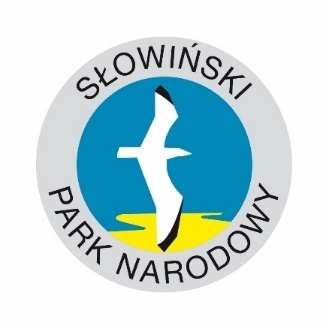 W mocy słów zaklęte hasło przed tobą czeka
Nocy sów przygoda woła z daleka
Z dziupli w starym dębie puszczyk pohukuje
że w Słowińskim Parku Narodowym wiele sów gniazduje.Krzyżówka wpisana jest w prostokąt o siatce pól trzynaście kolumn na czternaście wierszy. Przy podawaniu pozycji liter początek wyrazu definiuje numer kolumny/numer wiersza x lokalizacja ostatniej litery w takim samym porządku.PIONOWOW roku 2020 głośne w Polsce stały się analizy składu pokarmu sów prowadzone przez licealistę Jarosława Brodeckiego. Jakie granulki znalazł młody badacz wśród niestrawionego pokarmu?5/2 x 5/11.David Attenborough podczas swojej wyprawy do Argentyny natknął się na pójdźki ziemne, sowy gniazdujące w podziemnych norach. Czy w Polsce można spotkać sowy o takich zwyczajach?13/2 x 13/4.Nazwa przyrządu służącego do czesania włosów lub zewnętrzna część skrajnych lotek sów będąca jedną z cech przystosowawczych do bezszelestnego lotu.8/8 x 8/14.Podczas lektury „Przygód młodego przyrodnika” Davida Attenborough możemy przeczytać, że przy karmieniu puchacza (sów) istotne jest podawanie im całych ofiar, łącznie z kośćmi, piórami, bo tylko w takiej postaci ich układ trawienny będzie funkcjonował prawidłowo. Oczywiście wszystko, czego sowa nie strawi pozbywa się zwracając w postaci tzw. wypluwki. Pytanie brzmi, jak inaczej nazywamy wypluwkę? 12/6 x 12/12.POZIOMOJaki Park Narodowy w Polsce posiada w swoim logo sowę?2/3 x 13/3.Przełom lutego i marca to okres wzmożonej aktywności głosowej najpospolitszej w Polsce sowy. Można ją z powodzeniem usłyszeć w rejonie parku wiejskiego w Smołdzinie. O jaki gatunek chodzi?3/5 x 10/5.Nazwa wydm znajdujących się na Mierzei Łebskiej w Słowińskim Parku Narodowym … Góry.2/7 x 6/7.Spojrzenie sów przypomina ludzkie, co jest wynikiem charakterystycznego umiejscowienia oczu na ich głowie. Jak skierowane są oczy sów?4/9x 5/9 puste pole 7/9 x 12/9.Podczas srogiej zimy w 1979 r., o której można przeczytać w kalendarium Słowińskiego Parku Narodowego [adres strony internetowej Słowińskiego Parku Narodowego(tag: 1979)] ucierpiało z wyczerpania wiele sów krajobrazu wiejskiego. O jaki gatunek chodzi?3/14 x 9/14.HasłoLitery ukryte w tabeli utworzą hasło. Właściwą pozycjęlitery wyznacza numer kolumny/numer wiersza.13/2	3/3	5/11	3/5	10/9	M	8/13	Ś	L	13/2	10/9	Ś	Ć		2/7	10/9	W	8/13		12/10	10/9		13/2 3/3	C3/3	13/2	13/2	5/11	G	10/9		J	9/14	K		13/2	3/3	5/11	3/5	10/9	M	8/13	Ś	L	13/2	10/9	Ś	ĆC	Z	Ł	10/9	W	3/3	4/11	K	9/14		K	12/10	Ó	R	8/13		M	8/13	Ś	L	3/3		Ż	5/112/7	10/9	W	9/14		J	5/11	2/7	12/10		13/2	3/3	5/11	3/5	10/9	M	8/13	Ś	L	13/2	9/1412345678910111213234567891011121314